Publicado en Ciudad de México el 12/08/2021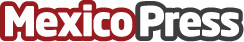 Cadenas de valor responsables: integración a través de ESG para negocios más rentables y sosteniblesVesta es una empresa comprometida con todos sus grupos de interés, a todo lo largo de sus operaciones, para disminuir impactos socio ambientalesDatos de contacto:Laura RamírezVesta5559500070Nota de prensa publicada en: https://www.mexicopress.com.mx/cadenas-de-valor-responsables-integracion-a Categorías: Ecología Solidaridad y cooperación Recursos humanos Otras Industrias http://www.mexicopress.com.mx